Noteguide for QED and Types of Particles - Video 32B   	    Name					Quantum Electrodynamics (QED) – Richard FeynmanForces are mediated by virtual particles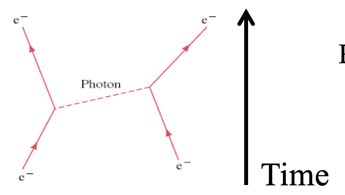 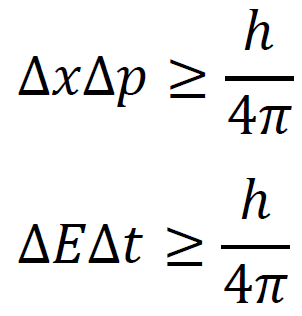 How QED Explains:What charge actually isForce dropping off over distanceHow accelerating a charge causes it to radiate actual photons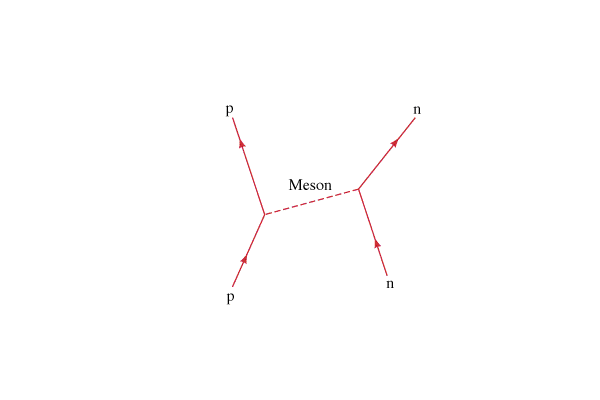 The Yukawa Particle:						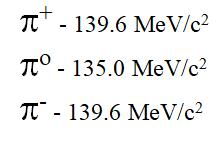 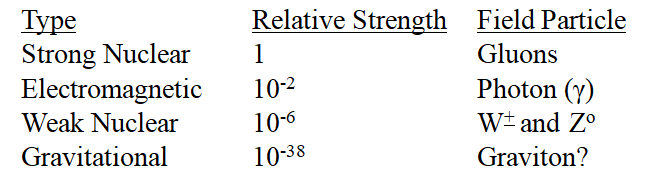 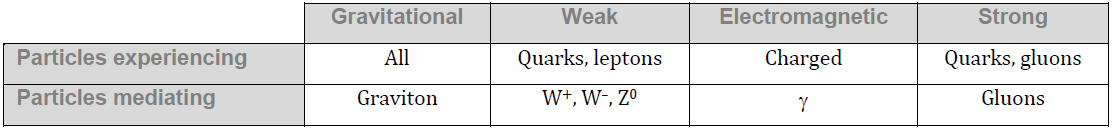 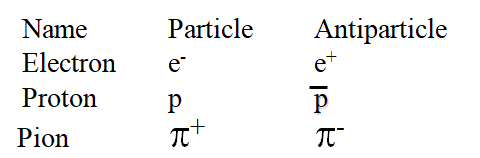 Annihilation: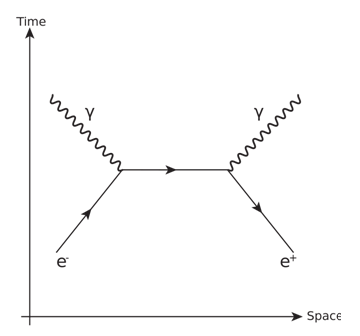 (Write down what the axes mean, and why the positron is going backwards in time)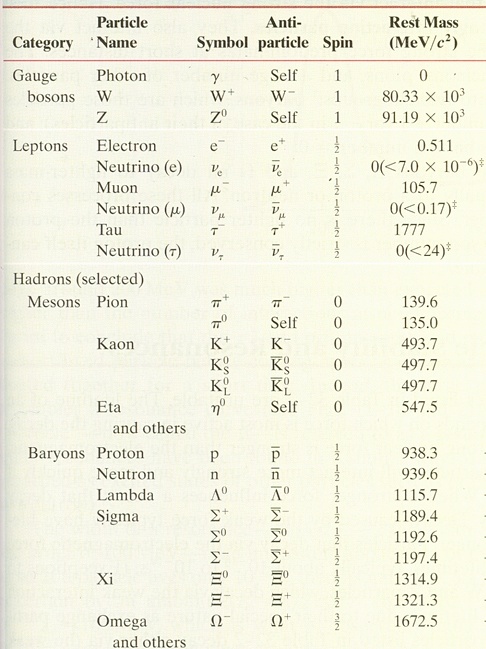 Bosons (Integer spin)	Gauge Bosons (Spin 1)	Scalar Boson (Spin 0)	Mesons (Even # of Spin ½)Fermions (Non integer Spin or Spin 1/2)	Leptons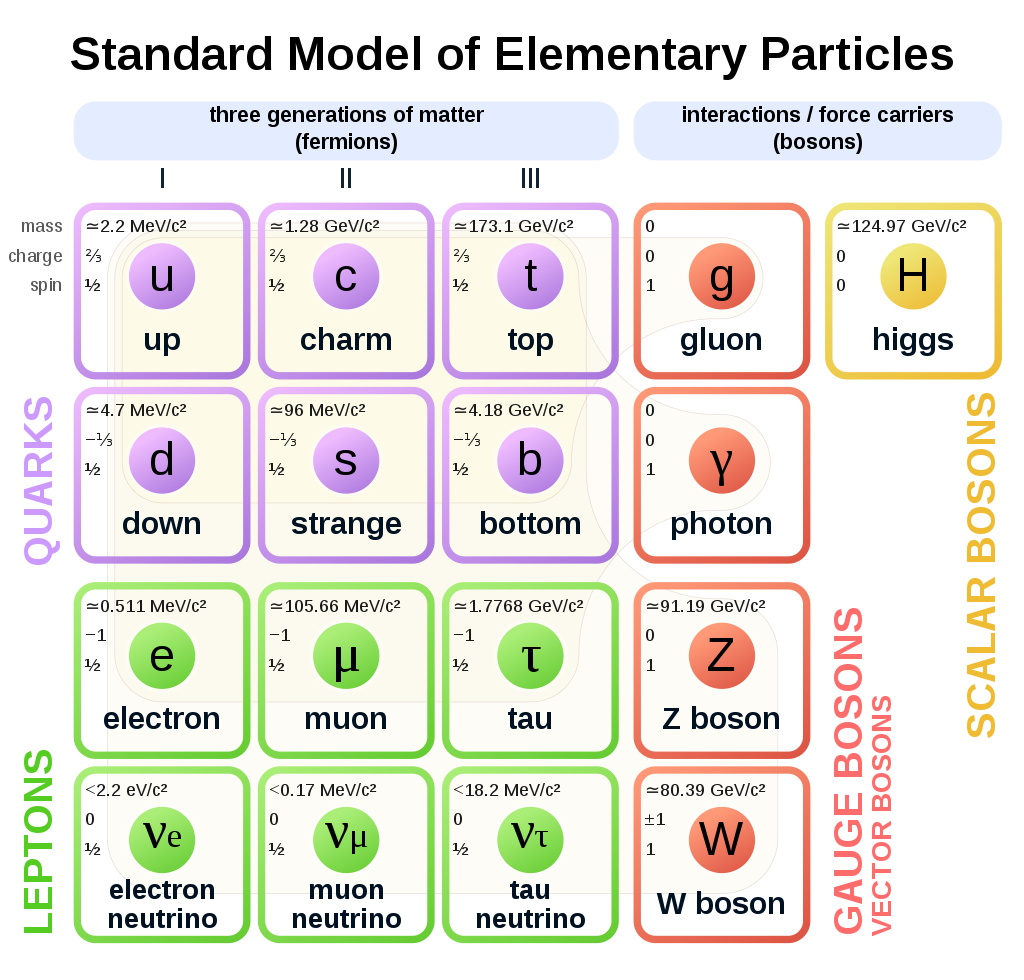 	Bosons	Quarks